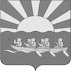 АДМИНИСТРАЦИЯМУНИЦИПАЛЬНОГО ОБРАЗОВАНИЯЧУКОТСКИЙ МУНИЦИПАЛЬНЫЙ РАЙОНП О С Т А Н О В Л Е Н И Е (В редакции ПА МО ЧМР от 12.03.2018 г № 81, от 13.12.2018 г. № 530)от 03.03.2017 г. № 72с. ЛаврентияВ соответствии с Федеральным законом от 27 июля 2010 г. № 210-ФЗ «Об организации предоставления государственных и муниципальных услуг», постановлением Администрации муниципального образования Чукотский муниципальный район от 15 декабря 2010 г. № 75 «Об утверждении Порядка разработки и утверждения административных регламентов предоставления муниципальных услуг», Администрация муниципального образования Чукотский муниципальный район,ПОСТАНОВЛЯЕТ: 1.Утвердить прилагаемый административный регламент предоставления муниципальной услуги «Предоставление гражданам в безвозмездное пользование земельных участков, находящихся в муниципальной собственности муниципального образования Чукотский муниципальный район, в случаях, предусмотренных Федеральным законом от 01 мая 2016 г. № 119-ФЗ "Об особенностях предоставления гражданам земельных участков, находящихся в государственной или муниципальной собственности и расположенных на территориях субъектов Российской Федерации, входящих в состав Дальневосточного федерального округа, и о внесении изменений в отдельные законодательные акты Российской Федерации"».2.Отделу делопроизводства и информационного обеспечения Администрации муниципального образования Чукотский муниципальный район - (Шостак Д.М.) разместить административный регламент предоставления муниципальной услуги «Предоставление гражданам в безвозмездное пользование земельных участков, находящихся в муниципальной собственности муниципального образования Чукотский муниципальный район, в случаях, предусмотренных Федеральным законом от 01 мая 2016 г. № 119-ФЗ "Об особенностях предоставления гражданам земельных участков, находящихся в государственной или муниципальной собственности и расположенных на территориях субъектов Российской Федерации, входящих в состав Дальневосточного федерального округа, и о внесении изменений в отдельные законодательные акты Российской Федерации"» в сети Интернет на официальном сайте Чукотского муниципального района и на портале государственных услуг Чукотского автономного округа.3. Настоящее постановление вступает с силу с момента официального опубликования.4.Контроль за исполнением настоящего постановления возложить на  заместителя главы Администрации Чукотского муниципального района, начальника Управления финансов, экономики и имущественных отношений муниципального образования Чукотский муниципальный район  Добриеву А.А.Глава Администрации                                                              Л.П.Юрочко             Утверждёнпостановлением Администрации муниципального образования Чукотский муниципальный район от 03.03.2017 г. № 72АДМИНИСТРАТИВНЫЙ РЕГЛАМЕНТпредоставления муниципальной услуги «Предоставление гражданам в безвозмездное пользование земельных участков, находящихся в муниципальной собственности муниципального образования Чукотский муниципальный район, в случаях, предусмотренных Федеральным законом от 01 мая 2016 г. № 119-ФЗ "Об особенностях предоставления гражданам земельных участков, находящихся в государственной или муниципальной собственности и расположенных на территориях субъектов Российской Федерации, входящих в состав Дальневосточного федерального округа, и о внесении изменений в отдельные законодательные акты Российской Федерации"1. Общие положения1.1. Предмет регулирования Административного регламентаАдминистративный регламент предоставления муниципальной услуги «Предоставление гражданам в безвозмездное пользование земельных участков, находящихся в муниципальной собственности муниципального образования Чукотский муниципальный район, в случаях, предусмотренных Федеральным законом от 01 мая 2016 г. № 119-ФЗ "Об особенностях предоставления гражданам земельных участков, находящихся в государственной или муниципальной собственности и расположенных на территориях субъектов Российской Федерации, входящих в состав Дальневосточного федерального округа, и о внесении изменений в отдельные законодательные акты Российской Федерации"  (далее – Административный регламент и муниципальной услуга соответственно) определяет сроки и последовательность административных процедур (действий) при предоставлении Администрацией муниципальной  услуги.1.2. Круг заявителей1.2.1. Заявителями являются граждане Российской Федерации, обратившиеся в порядке, установленном настоящим Административным регламентом, с заявлением о предоставлении в безвозмездное пользование земельного участка, в случаях, предусмотренных Федеральным законом от 01 мая 2016 г. № 119-ФЗ "Об особенностях предоставления гражданам земельных участков, находящихся в государственной или муниципальной собственности и расположенных на территориях субъектов Российской Федерации, входящих в состав Дальневосточного федерального округа, и о внесении изменений в отдельные законодательные акты Российской Федерации" (далее – заявитель).1.2.2. До 1 февраля 2017 года заявителями могут быть только граждане Российской Федерации, имеющие регистрацию по месту жительства на территории Чукотского автономного округа (далее - округ). 1.2.3. От имени заявителя могут выступать лица, имеющие такое право в соответствии с законодательством Российской Федерации (далее – представитель).2. Стандарт предоставления муниципальной услуги2.1. Наименование муниципальной услугиПредоставление гражданам в безвозмездное пользование земельных участков, находящихся в муниципальной собственности муниципального образования Чукотский муниципальный район, в случаях, предусмотренных Федеральным законом от 01 мая 2016 г. № 119-ФЗ "Об особенностях предоставления гражданам земельных участков, находящихся в государственной или муниципальной собственности и расположенных на территориях субъектов Российской Федерации, входящих в состав Дальневосточного федерального округа, и о внесении изменений в отдельные законодательные акты Российской Федерации" (далее также – Федеральный закон от 01 мая 2016 г. № 119-ФЗ).2.2. Наименование органа исполнительной власти муниципального образования Чукотский муниципальный район, предоставляющего муниципальную услугу, его структурных подразделений, участвующих в предоставлении муниципальной услуги.2.2.1. Муниципальная услуга предоставляется Управлением финансов, экономики и имущественных отношений муниципального образования Чукотский муниципальный район (далее Управление).2.2.2. Структурным подразделением Управления, участвующими в предоставлении муниципальной услуги, является Комитет имущественных отношений.2.3. Требования к порядку информирования о предоставлении государственной услуги 2.3.1. Сведения об Администрации:место нахождения: 689300, Чукотский автономный округ, Чукотский район, село Лаврентия, улица Советская, дом 15;почтовый адрес: улица Советская, дом 15, село Лаврентия Чукотского района, Чукотского автономного округа, 689300;адрес электронной почты: chukotrajadmin@rambler.ruофициальный сайт в информационно-телекоммуникационной сети "Интернет": www.chukotraion.ru; (далее – сайт Администрации);график работы: понедельник – пятница с 09.00 до 17.45 часов (перерыв – с 13.00 до 14.30 часов). В предпраздничные дни время работы сокращается на один час.2.3.2. Сведения об Управлении по организационно – правовым вопросам Администрации муниципального образования Чукотский муниципальный район:место нахождения: 689300, ЧАО, Чукотский район, с.Лаврентия, ул.Советская, д.15;адрес электронной почты: chukotrajadmin@rambler.ruтелефоны  (42736) 2-28-56, факс (42736) 2-29-48.график работы: понедельник – пятница с 09.00 до 17.45 часов (перерыв  с 13.00 до 14.30 часов).2.3.3. Сведения об Управлении финансов, экономики и имущественных отношений  муниципального образования Чукотский муниципальный район:место нахождения: 689300, ЧАО, Чукотский район, с.Лаврентия, ул.Советская, д.15;адрес электронной почты: kio@chukotraion.ruтелефоны  (42736) 2-28-47, факс (42736) 2-28-47.график работы: понедельник – пятница с 09.00 до 17.45 часов (перерыв  с 13.00 до 14.30 часов).2.3.4.Сведения об отделе государственного казённого учреждении Чукотского автономного округа "Многофункциональный центр предоставления государственных и муниципальных услуг Чукотского автономного округа" в Чукотском районе:Информация о местах нахождения и графике работы филиала МФЦ расположена на портале МФЦ.Центр телефонного обслуживания населения МФЦ: 8 (42722)2-16-59, адрес электронной почты МФЦ: info@mfc87.ru2.3.5. Информация о месте нахождения Администрации, Управления ФЭ и ИО МО Чукотский муниципальный район, почтовых адресах, справочных телефонах, электронных адресах, месте принятия документов, графиках работы размещается:- на сайте Чукотского муниципального района www.chukotraion.ru;	- на информационном стенде по месту нахождения Администрации (далее – стенд).2.3.6. Сведения об адресах официальных сайтов органов государственной власти, участвующих в предоставлении  услуги (далее – органы, участвующие в предоставлении  услуги), в информационно-телекоммуникационной сети "Интернет", содержащих информацию о предоставлении  услуги, об услугах, необходимых и обязательных для предоставления услуги, адресах их электронной почты:2.3.6.1. Федеральная служба государственной регистрации, кадастра и картографии и ее территориальные органы (далее – Росреестр). Официальный сайт Росреестра в информационно-телекоммуникационной сети "Интернет" www.rosreestr.ru;2.3.7. Информацию по вопросам предоставления муниципальной услуги, о возможности электронной записи на приём, в том числе для представления заявлений и документов, необходимых для предоставления услуги, предоставления сведений о ходе предоставления услуги могут получить:- по телефонам Управления ФЭ и ИО МО Чукотский муниципальный район;- по письменным запросам в адрес Администрации;- при личном обращении в Управления ФЭ и ИО МО Чукотский муниципальный район.2.3.8. Информация, указанная в подпунктах 2.3.1. – 2.3.6 настоящего пункта, размещается на сайте Администрации, а также на стендах.2.3.9. При предоставлении информации по письменным запросам или запросам, поступившим по электронной почте, ответ на запрос направляется в порядке и сроки, установленные Федеральным законом от 09 февраля 2009 г. № 8-ФЗ "Об обеспечении доступа к информации о деятельности государственных органов и органов местного самоуправления".Консультации по вопросам предоставления муниципальной услуги предоставляются специалистами Управления ФЭ и ИО МО Чукотский муниципальный район (далее – специалисты).При ответах на телефонные звонки и устные обращения специалисты подробно и в вежливой (корректной) форме информируют обратившихся по интересующим их вопросам предоставления муниципальной услуги.Ответ на телефонный звонок должен начинаться с информации о наименовании органа, в который позвонил заявитель, фамилии, имени и отчестве (последнее при наличии) и должности специалиста, принявшего телефонный звонок.При невозможности специалиста, принявшего звонок, самостоятельно ответить на поставленные вопросы телефонный звонок должен быть переадресован (переведён) на другого специалиста или же заявителю должен быть сообщён телефонный номер, по которому можно получить необходимую информацию.2.3.10. Для обеспечения удобства и доступности информации, размещаемой на стенде Администрации, при изготовлении информационных материалов для стенда используется шрифт Times new Roman размером не менее 14.2.4. Запрещается требовать от заявителя осуществления действий, в том числе согласований, необходимых для получения муниципальной услуги и связанных с обращением в иные государственные органы, органы местного самоуправления, организации, за исключением получения услуг и получения документов и информации, предоставляемых в результате предоставления таких услуг, включенных в перечень услуг, которые являются необходимыми и обязательными для предоставления государственных услуг.2.5. Результат предоставления муниципальной услугиРезультатом предоставления Администрацией муниципальной услуги являются:- заключение договора безвозмездного пользования земельным участком (далее также – договор) и выдача (направление) заявителю договора после государственной регистрации права безвозмездного пользования земельным участком (далее также – государственная регистрация права);- отказ в предоставлении земельного участка в безвозмездное пользование.2.6. Срок предоставления муниципальной услуги с учетом сроков предоставления услуг органами и организациями, участвующими в предоставлении муниципальной услуги, срок приостановления предоставления муниципальной услуги в случае, если возможность приостановления предусмотрена законодательством Российской Федерации, и срок направления (выдачи) документов, являющихся результатом предоставления муниципальной услуги2.6.1. Срок предоставления муниципальной услуги не превышает 51 рабочий день, со дня поступления в Администрацию заявления о предоставлении земельного участка в безвозмездное пользование, указанного в подпункте 2.8.1. пункта 2.8 настоящего раздела (далее также – заявление), в случае если испрашиваемый земельный участок предстоит образовать. 2.6.2. Срок предоставления муниципальной услуги не превышает 38 рабочих дней, со дня поступления в Администрацию заявления, в случае если сведения об испрашиваемом земельном участке внесены в государственный кадастр недвижимости. 2.6.3. Срок направления (выдача) заявителю письма Администрации об отказе в предоставлении муниципальной услуги, в случаях указанных подпунктами 2 и 3 подпункта 2.16.2 пункта 2.16 раздела 2 настоящего Административного регламента, не превышает 20 рабочих дней, со дня поступления в Администрацию заявления.2.6.4. Срок направления (выдача) заявителю письма Администрации об отказе в предоставлении муниципальной услуги, в случаях, указанных в подпункте 1 подпункта 2.16.2 пункта 2.16 раздела 2 настоящего Административного регламента, не превышает 33 рабочих дня, со дня поступления в Администрацию заявления. 2.6.5. Срок выдачи (направления) договора, являющегося результатом предоставления муниципальной услуги, не превышает 3 рабочих дней со дня получения в Росреестре договора с отметкой о государственной регистрации права;2.6.6. Срок направления (выдачи) заявителю письма Администрации о приостановлении предоставления муниципальной услуги в случае, указанном в подпункте 1 подпункта 2.16.1 пункта 2.16 настоящего раздела, составляет не более 7 рабочих дней со дня принятия и регистрации заявления и прилагаемых к нему документов. 2.6.7. Срок направления (выдачи) заявителю письма о принятии Росреестром решения о приостановлении осуществления государственного кадастрового учета земельного участка по основаниям, указанным в части 11 статьи 6 Федерального закона от 01 мая 2016 г. № 119-ФЗ, составляет не более 3 рабочих дней со дня поступления в Администрацию такого решения Росреестра.2.7. Перечень нормативных правовых актов, непосредственно регулирующих отношения, возникающие в связи с исполнением муниципальной услуги:Предоставление муниципальной услуги осуществляется в соответствии со следующими нормативными правовыми актами:- Земельным кодексом Российской Федерации от 25 октября 2001 г. № 136-ФЗ;- Федеральным законом от 21 июля 1997 г. № 122-ФЗ "О государственной регистрации прав на недвижимое имущество и сделок с ним" (далее – Федеральный закон от 21 июля 1997 г. № 122-ФЗ);- Федеральным законом от 25 октября 2001 г. № 137-ФЗ "О введении в действие Земельного кодекса Российской Федерации";- Федеральным законом от 24 июля 2002 г. № 101-ФЗ "Об обороте земель сельскохозяйственного назначения";- Федеральным законом от 24 июля 2007 г. № 221-ФЗ "О государственном кадастре недвижимости" (далее – Федеральный закон от 24 июля 2007 г. № 221-ФЗ);- Федеральным законом от 09 февраля . № 8-ФЗ "Об обеспечении доступа к информации о деятельности государственных органов и органов местного самоуправления";- Федеральным законом от 27 июля . № 210-ФЗ "Об организации предоставления государственных и муниципальных услуг" (далее – Федеральный закон от 27 июля . № 210-ФЗ);- Федеральным законом от 13 июля 2015 г. № 218-ФЗ "О государственной регистрации недвижимости";- Федеральным законом от 01 мая 2016 г. № 119-ФЗ "Об особенностях предоставления гражданам земельных участков, находящихся в государственной или муниципальной собственности и расположенных на территориях субъектов Российской Федерации, входящих в состав Дальневосточного федерального округа, и о внесении изменений в отдельные законодательные акты Российской Федерации";- Федеральным законом от 03 июля 2016 г. № 361-ФЗ "О внесении изменений в отдельные законодательные акты Российской Федерации и признании утратившими силу отдельных законодательных актов (положений законодательных актов) Российской Федерации";- Постановлением Правительства Российской Федерации от 08 июля 1997 г. № 828 "Об утверждении Положения о паспорте гражданина Российской Федерации, образца бланка и описания паспорта гражданина Российской Федерации" (далее - Постановление Правительства Российской Федерации от 08 июля 1997 г. № 828);- Уставом муниципального образования Чукотский муниципальный район;- Решением Совета депутатов от 20.12.2006 г. № 156 «О порядке управления и распоряжения собственностью муниципального образования Чукотский муниципальный район»- Решением Совета депутатов от 30.11.2010 г .№ 171 «Об утверждении Положения об Управлении финансов,  экономики и имущественных отношений муниципального образования Чукотский муниципальный район»;- Постановлением Администрации муниципального образования Чукотский муниципальный район от 15 декабря 2010 г. № 75 «Об утверждении Порядка разработки и утверждения административных регламентов предоставления муниципальных услуг».2.8. Исчерпывающий перечень документов, необходимых в соответствии с нормативными правовыми актами для предоставления муниципальной услуги, подлежащих предоставлению заявителем2.8.1. Заявление о предоставлении земельного участка в безвозмездное пользование (приложение к настоящему Административному регламенту), в котором указываются:1) фамилия, имя и (при наличии) отчество, место жительства заявителя, подавшего заявление о предоставлении земельного участка в безвозмездное пользование;2) страховой номер индивидуального лицевого счета заявителя в системе обязательного пенсионного страхования;3) кадастровый номер земельного участка, заявление о предоставлении которого в безвозмездное пользование подано (далее – испрашиваемый земельный участок), за исключением случаев, если земельный участок предстоит образовать;4) площадь испрашиваемого земельного участка;5) кадастровый номер земельного участка или кадастровые номера земельных участков, из которых в соответствии со схемой размещения земельного участка предусмотрено образование испрашиваемого земельного участка, в случае, если сведения о таких земельных участках внесены в государственный кадастр недвижимости;6) почтовый адрес и (или) адрес электронной почты для связи с заявителем;7) способ направления заявителю проекта договора о безвозмездном пользовании земельным участком, иных документов, направление которых предусмотрено Федеральным законом от 01 мая 2016 г. № 119-ФЗ (лично, по почтовому адресу, адресу электронной почты или с использованием информационной системы).2.8.2. Документы, прилагаемые к заявлению о предоставлении в безвозмездное пользование земельного участка:1) копия документа, удостоверяющего личность заявителя;2) схема размещения земельного участка в случае, если испрашиваемый земельный участок предстоит образовать. Схема размещения земельного участка представляет собой изображение границ образуемого земельного участка на публичной кадастровой карте или кадастровом плане территории. В схеме размещения земельного участка указывается площадь образуемого земельного участка. Подготовка схемы размещения земельного участка осуществляется на публичной кадастровой карте в форме электронного документа с использованием информационной системы либо на кадастровом плане территории в форме документа на бумажном носителе;3) документ, подтверждающий полномочия представителя заявителя в случае, если с заявлением о предоставлении земельного участка в безвозмездное пользование обращается представитель заявителя.2.8.3. С одним заявлением о предоставлении земельного участка в безвозмездное пользование могут обратиться не более 10 граждан. В этом случае в заявлении о предоставлении земельного участка в безвозмездное пользование указываются фамилия, имя и (при наличии) отчество, место жительства каждого заявителя, страховые номера индивидуальных лицевых счетов всех заявителей в системе обязательного пенсионного страхования и к указанному заявлению прилагаются копии документов, удостоверяющих личность каждого заявителя.2.9. Заявление и прилагаемые к нему документы подаются заявителем в Администрацию непосредственно или направляются почтовым отправлением или через МФЦ. Указанное заявление также может быть подано заявителем через орган регистрации прав.2.10. Заявление и документы могут быть поданы заявителем в электронной форме с использованием сайта Федеральной информационной системы: https://надальнийвосток.рф. (далее – информационная система),При подаче заявления и документов с использованием информационной системы направляются отсканированные оригиналы документов.В случае использования почтовой связи направляются копии документов, заверенные в установленном законодательством порядке.2.11. Документы, необходимые для предоставления муниципальной услуги, предоставляемые заявителем, должны соответствовать предъявляемым к ним законодательством Российской Федерации требованиям и быть оформленными таким образом, чтобы обеспечить возможность получения неограниченного количества удобочитаемых копий при непосредственном репродуцировании документов с использованием стандартных средств копирования и сканирования.Копия документа, удостоверяющего личность заявителя, прилагаемого к заявлению о предоставлении в безвозмездное пользование земельного участка должна содержать страницы: вторую, третью, с пятой по двенадцатую, которые установлены пунктами 8, 9, 10 описания бланка паспорта гражданина Российской Федерации, утверждённого постановлением Правительства Российской Федерации от 08 июля 1997 г. № 828.2.12. Исчерпывающий перечень документов, необходимых в соответствии с нормативными правовыми актами для предоставления муниципальной услуги, которые находятся в распоряжении органов, участвующих в предоставлении муниципальной услуги, и которые заявитель вправе представить по собственной инициативе: - выписка из Единого государственного реестра прав на недвижимое имущество и сделок с ним или выписка из Единого государственного реестра недвижимости, выданная Росреестром; - кадастровый паспорт земельного участка, выданный Росреестром в соответствии со статьей 14 Федерального закона от 24 июля 2007 г. № 221-ФЗ.	Не предоставление заявителем указанных документов не является основанием для отказа в предоставлении муниципальной услуги.2.13. Запрещается требовать от Заявителя:- представления документов и информации или осуществления действий, представление или осуществление которых не предусмотрено нормативными правовыми актами, регулирующими отношения, возникающие в связи с предоставлением муниципальной услуги;- представления документов и информации, которые в соответствии с нормативными правовыми актами находятся в распоряжении государственных органов, предоставляющих муниципальной услугу, иных государственных органов, органов местного самоуправления и (или) подведомственных государственным органам и органам местного самоуправления организаций, участвующих в предоставлении государственных или муниципальных услуг, за исключением документов, указанных в части 6 статьи 7 Федерального закона от 27 июля 2010 г. № 210-ФЗ. 2.14. Исчерпывающий перечень оснований для отказа в приеме документов, необходимых для предоставления муниципальной услугиОснования для отказа в приеме заявления и документов, необходимых для предоставления муниципальной услуги, законодательством Российской Федерации не предусмотрены.2.15. Исчерпывающий перечень оснований для возврата заявления заявителю 2.15.1. Заявление возвращается заявителю в случаях, если:1) заявление не соответствует требованиям подпункта 2.8.1 пункта 2.8 настоящего раздела;2) к заявлению не приложены документы, предусмотренные подпунктом 2.8.2 пункта 2.8 настоящего раздела;3) заявление подано лицом, не являющимся гражданином Российской Федерации;4) заявление подано с нарушением требований подпункта 2.8.3 пункта 2.8 настоящего раздела;5) площадь испрашиваемого земельного участка превышает предельный размер, установленный частями 1 и 2 статьи 2 Федерального закона от 01 мая 2016 г. № 119-ФЗ.2.15.2. Заявление, поданное до 1 февраля 2017 года от гражданина Российской Федерации, не зарегистрированного по месту жительства на территории края возвращается заявителю.2.16. Исчерпывающий перечень оснований для приостановления и (или) отказа в предоставлении муниципальной услуги2.16.1. Предоставление муниципальной услуги приостанавливается в случае: 1) если на дату поступления в Администрацию заявления о предоставлении в безвозмездное пользование земельного участка, образование которого предусмотрено приложенной к этому заявлению схемой размещения земельного участка, на рассмотрении у Администрации находится представленная ранее другим заявителем схема размещения земельного участка либо схема расположения земельного участка или земельных участков на кадастровом плане территории и местоположение земельных участков, образование которых предусмотрено этими схемами, частично или полностью совпадает, Администрация принимает решение о приостановлении рассмотрения поданного позднее заявления.Срок рассмотрения поданного позднее заявления о предоставлении земельного участка в безвозмездное пользование приостанавливается до принятия решения об утверждении направленной или предоставленной ранее схемы размещения земельного участка либо схемы расположения земельного участка или земельных участков на кадастровом плане территории либо до принятия решения об отказе в утверждении соответствующей схемы;2) указанном в пункте 2 части 6 статьи 6 Федерального закона от 01 мая 2016 г. № 119-ФЗ.2.16.2. Основаниями для отказа в предоставлении муниципальной услуги являются:1) принятие Росреестром решения об отказе в осуществлении государственного кадастрового учета земельного участка в случае, предусмотренном частью 12 статьи 6 Федерального закона от 01 мая 2016 г. № 119-ФЗ;2) случаи, предусмотренные статьей 7 Федерального закона от 01 мая 2016 г. № 119-ФЗ;3) до 01.01.2018 г.  случаи, предусмотренные частью 6 статьи 19 Федерального закона от 01 мая 2016 г. № 119-ФЗ.2.17. Размер оплаты, взимаемой с заявителя при предоставлении муниципальной услуги, и способы ее взиманияМуниципальная услуга предоставляется бесплатно.2.18. Максимальный срок ожидания в очереди при подаче заявления и при получении результата предоставления муниципальной услуги Максимальный срок ожидания в очереди при подаче заявления и при получении результата предоставления муниципальной услуги составляет не более 15 минут. 2.19. Срок регистрации заявления и документовЗаявление и документы, предоставленные заявителем регистрируются в сроки, установленные подпунктом 3.2.2 пункта 3.2 раздела 3 настоящего Административного регламента.2.20. Требования к помещениям, в которых предоставляется муниципальная услуга, к залу ожидания, местам для заполнения запросов о предоставлении государственной услуги, информационным стендам с образцами их заполнения и перечнем документов, необходимых для предоставления государственной услуги2.20.1. Помещения, в которых предоставляется муниципальной услуга, должны соответствовать санитарным правилам и нормам, иметь естественное или искусственное освещение.2.20.2. В помещениях, в которых предоставляется муниципальной услуга, отводятся места ожидания и приема заявителей.2.20.3. Места ожидания заявителей оборудуются стульями. Количество мест ожидания заявителей определяется исходя из фактической нагрузки и возможности для их размещения в здании, но не может составлять менее трех мест.2.20.4. Места приема заявителей могут быть организованы в виде отдельных кабинетов, а при отсутствии такой возможности – в виде отдельных рабочих мест для каждого специалиста, участвующего в предоставлении муниципальной услуги.2.20.5. Рабочие места специалистов, участвующих в предоставлении муниципальной услуги, оборудуются персональным компьютером с печатающим устройством и возможностью доступа к необходимым информационным базам данных.2.20.6. Помимо требований к помещениям, в которых предоставляется муниципальная услуга, предусмотренных подпунктами 2.20.1 – 2.20.5 настоящего пункта, обеспечивается доступ для инвалидов в соответствии с законодательством Российской Федерации о социальной защите инвалидов (включая инвалидов, использующих кресла-коляски и собак-проводников):- возможность самостоятельного передвижения по территории, на которой расположено Администрация, входа в места предоставления муниципальной услуги и выхода из них, посадки в транспортное средство и высадки из него, в том числе с использованием кресла-коляски;- сопровождение инвалидов, имеющих стойкие расстройства функции зрения и самостоятельного передвижения, и оказание им помощи в месте предоставления муниципальной услуги;- размещение оборудования и носителей информации, необходимых для обеспечения беспрепятственного доступа инвалидов к месту предоставления муниципальной услуги с учётом ограничений их жизнедеятельности;- допуск к месту предоставления муниципальной услуги собаки-проводника при наличии документа, подтверждающего ее специальное обучение и выдаваемого по форме и в порядке, которые определяются федеральным органом исполнительной власти, осуществляющим функции по выработке и реализации государственной политики и нормативно-правовому регулированию в сфере социальной защиты населения;- оказание специалистами Администрации ответственными за предоставление муниципальной услуги, помощи инвалидам в преодолении барьеров, мешающих получению ими муниципальной услуги наравне с другими лицами. - оказание специалистами Администрации ответственными за предоставление муниципальной услуги, помощи инвалидам при ознакомлении с необходимой информацией о предоставлении муниципальной услуги.2.20.7. Визуальная и текстовая информация о предоставлении муниципальной услуги размещается на стенде. Стенд устанавливается на высоте, обеспечивающей видимость размещенной на стенде информации. 2.21. Показатели доступности и качества муниципальной услуги (количество взаимодействий Заявителя с должностными лицами и их продолжительность, возможность получения информации о ходе предоставления муниципальной услуги, в том числе с использованием информационно-телекоммуникационных технологий)2.21.1. Показателями доступности и качества предоставляемой муниципальной услуги являются:- открытость информации о муниципальной услуге;- возможность получения информации о ходе предоставления муниципальной услуги;- своевременность предоставления муниципальной услуги;- точное соблюдение требований законодательства и настоящего Административного регламента при предоставлении муниципальной услуги;- вежливость и корректность специалистов, участвующих в предоставлении муниципальной услуги.2.21.2. Предоставление муниципальной услуги предусматривает взаимодействие заявителя (его представителя) со специалистами, участвующими в предоставлении  муниципальной услуги, при:- личном обращении заявителя (его представителем) с заявлением;- личном получении заявителем (его представителем) результатов предоставления муниципальной услуги.Личное обращение заявителя (его представителя) в Адмнистрацию, не является обязательным (осуществляется по усмотрению заявителя (его представителя), взаимодействие может осуществляться посредством почтовых отправлений.2.21.3. Продолжительность каждого из элементов взаимодействия составляет не более 15 минут.2.22. Иные требования, учитывающие особенности предоставления муниципальной услуги в МФЦ и особенности предоставления муниципальной услуги в электронной форме.2.22.1. Предоставление муниципальной услуги в МФЦ осуществляется в соответствии с требованиями законодательства Российской Федерации по принципу "одного окна" после однократного обращения заявителя с соответствующим запросом, а взаимодействие с Администрацией осуществляется МФЦ без участия заявителя в соответствии с соглашением о взаимодействии.2.22.2. Приём запроса о предоставлении муниципальной услуги, а также выдача заявителю результата предоставления муниципальной услуги осуществляется структурными подразделениями МФЦ.2.22.3. Осуществляется обеспечение доступа заявителей к сведениям о предоставляемой муниципальной услуге на официальном сайте Чукотского муниципального района: www.chukotraion.ru;2.22.4. Обеспечение обработки и хранения персональных данных граждан осуществляется в соответствии с законодательством Российской Федерации о персональных данных.3. Состав, последовательность и сроки выполнения административных процедур, требования к порядку их выполнения, в том числе особенности выполнения административных процедур в электронной форме3.1. Предоставление муниципальной услуги включает в себя следующие административные процедуры:- прием и регистрация заявления и документов, представленных заявителем, проверка заявления и документов на наличие или отсутствие оснований для возврата заявителю либо установление оснований для приостановления срока предоставления муниципальной услуги;- формирование и направление межведомственных запросов в органы, участвующие в предоставлении муниципальной услуги;- подготовка проекта договора безвозмездного пользования земельным участком или принятие решения об отказе в предоставлении земельного участка в безвозмездное пользование, а также подготовка письма о принятии Росреестром решения о приостановлении осуществления государственного кадастрового учета земельного участка;- выдача (направление) заявителю для подписания проекта договора либо подписанного Администрацией письма об отказе в предоставлении земельного участка в безвозмездное пользование или письма о принятии Росреестром решения о приостановлении осуществления государственного кадастрового учета земельного участка;- подписание Администрацией подписанного заявителем проекта договора и обращение в Росреестр с заявлением о государственной регистрации права безвозмездного пользования земельным участком; - выдача (направление) заявителю договора, подписанного заявителем и Администрацией, после государственной регистрации права.3.2. Прием и регистрация заявления и документов, представленных заявителем, проверка заявления и документов на наличие или отсутствие оснований для возврата заявителю либо установление оснований для приостановления срока предоставления муниципальной услуги3.2.1. Основанием для начала административной процедуры является поступление в Администрацию заявления и документов, указанных в подпунктах 2.8.1 – 2.8.3 пункта 2.8 раздела 2 настоящего Административного регламента.3.2.2. В случае направления (подачи) заявителем заявления и документов в соответствии с пунктом 2.8 раздела 2 настоящего Административного регламента:1) ответственным за прием и регистрацию заявления и документов в Администрации является специалист Управления по организационно-правовым вопросам Администрации муниципального образования Чукотский муниципальный район;2) заявление и документы, поступившие в Управление по организационно-правовым вопросам Администрации муниципального образования Чукотский муниципальный район, регистрируются специалистом Управления по организационно-правовым вопросам Администрации муниципального образования Чукотский муниципальный район в электронной регистрационной системе в день их поступления.На первом листе заявления в правой части нижнего поля проставляется регистрационный штамп с указанием даты регистрации заявления и документов и их порядкового номера;3) в течение 1 рабочего дня со дня регистрации заявление направляется на рассмотрение в Управление ФЭ и ИО МО Чукотский муниципальный район.3.2.3. В случае подачи заявителем заявления в соответствии с пунктом 2.10 раздела 2 настоящего Административного регламента заявление автоматически регистрируется в информационной системе и в течение 1 рабочего дня со дня регистрации, заявление и прилагаемые к нему документы поступают на рассмотрение в Управление ФЭ и ИО МО Чукотский муниципальный район.3.2.4. После поступления заявления в Управление ФЭ и ИО МО Чукотский муниципальный район лицом, ответственным за выполнение административной процедуры, является специалист Комитета имущественных отношений, которому дано соответствующее поручение (далее – ответственный исполнитель).3.2.5. Ответственный исполнитель в течение 3 рабочих дней со дня принятия и регистрации заявления и прилагаемых к нему документов рассматривает заявление и прилагаемые к нему документы на предмет наличия (отсутствия) оснований для возврата заявления и прилагаемых к нему документов или приостановления предоставления муниципальной услуги. - при наличии оснований, перечисленных в подпункте 2.15.1 пункта 2.15 раздела 2 настоящего Административного регламента, ответственный исполнитель в течение 2 рабочих дней со дня установления соответствующих оснований осуществляет подготовку проекта письма о возврате заявления и прилагаемых к нему документов.В письме о возврате заявления и прилагаемых к нему документов указываются причины, послужившие основанием для возврата;- при наличии оснований, предусмотренных подпунктом 1 подпункта 2.15.1 пункта 2.16 раздела 2 настоящего Административного регламента, ответственный исполнитель в течение 2 рабочих дней со дня установления соответствующих оснований осуществляет подготовку проекта письма о приостановлении срока предоставления муниципальной услуги.В письме о приостановлении срока предоставления муниципальной услуги указываются причины, послужившие основанием для приостановления предоставления муниципальной услуги.Письмо о приостановлении срока предоставления муниципальной услуги, о возврате заявления и прилагаемых к нему документов подписываются заместителем главы Администрации, начальником Управления либо лицом его замещающим, и направляется почтовой связью в адрес заявителя, либо по запросу заявителя вручается нарочно.3.2.6. В случае, если в компетенцию Администрации не входит предоставление испрашиваемого земельного участка, Администрация в течение 3 рабочих дней со дня поступления заявления направляет его в соответствующий уполномоченный орган и уведомляет об этом в письменной форме заявителя, подавшего данное заявление. 3.2.7. Результат административной процедуры:- прием, регистрация заявления и документов, представленных заявителем;- направление заявителю письма Администрации о возврате заявления и прилагаемых к нему документов, с указанием причин возврата;- направление заявителю письма Администрации о приостановлении срока предоставления муниципальной услуги, с указанием причин приостановления;- направление заявителю письма Администрации о направлении его заявления и документов в иной уполномоченный орган;- установление оснований для рассмотрения заявления и документов, представленных заявителем.3.2.8. Максимальный срок выполнения административной процедуры не более 7 рабочих дней со дня регистрации заявления.3.3. Формирование и направление межведомственных запросов в органы, участвующие в предоставлении муниципальной услуги3.3.1. Основанием для начала административной процедуры является установление оснований для рассмотрения заявления и документов, представленных заявителем.Административная процедура проводится в случае, если заявитель по собственной инициативе не представил документ(ы), указанные в пункте 2.12 раздела 2 настоящего Административного регламента.3.3.2. Должностным лицом Администрации, ответственным за административную процедуру является заместитель главы Администрации, начальник Управления ФЭ и ИО МО Чукотский муниципальный район, которому дано соответствующее поручение (далее также – Исполнитель).3.3.3. Исполнитель в течение 1 рабочего дня со дня установления оснований для рассмотрения заявления и прилагаемых к нему документов обеспечивает подготовку и направление межведомственных запросов в Росреестр – в целях получения сведений из Единого государственного реестра прав на недвижимое имущество и сделок с ним или из Единого государственного реестра недвижимости и кадастрового паспорта земельного участка.3.3.4. Межведомственный запрос оформляется и направляется в соответствии с требованиями федерального и окружного законодательства.При направлении запроса с использованием единой системы межведомственного электронного взаимодействия запрос формируется в электронном виде и подписывается электронной подписью уполномоченного должностного лица.Документы, полученные по межведомственному запросу, в день их поступления в Управление ФЭ и ИО МО Чукотский муниципальный район назначения передаются Исполнителю. 3.3.5. Результатом административной процедуры является получение документов, необходимых для предоставления муниципальной услуги, находящихся в распоряжении государственных органов, не представленных заявителем по собственной инициативе.3.4. Подготовка проекта договора безвозмездного пользования земельным участком или принятие решения об отказе в предоставлении земельного участка в безвозмездное пользование, а также подготовка письма о принятии Росреестром решения о приостановлении осуществления государственного кадастрового учета земельного участка 3.4.1. Основанием для начала административной процедуры является получение ответственным исполнителем документов, указанных в подпунктах 2.8.1 и 2.8.2 пункта 2.8 раздела 2, подпункте 3.3.5 пункта 3 настоящего раздела, необходимых для предоставления муниципальной услуги.3.4.2. Ответственный исполнитель в течение 7 рабочих дней со дня поступления в Администрацию заявления о предоставлении в безвозмездное пользование земельного участка при отсутствии оснований, установленных пунктом 2.15 раздела 2 настоящего Административного регламента:1) обеспечивает без взимания платы с заявителя подготовку на публичной кадастровой карте в форме электронного документа с использованием информационной системы схемы размещения земельного участка, местоположение границ которого соответствует местоположению границ земельного участка, указанному в схеме размещения земельного участка на кадастровом плане территории, подготовленной в форме документа на бумажном носителе, в случае, если к заявлению о предоставлении земельного участка в безвозмездное пользование приложена схема размещения земельного участка на кадастровом плане территории, подготовленная в форме документа на бумажном носителе;2) размещает в информационной системе информацию о поступлении заявления о предоставлении земельного участка в безвозмездное пользование и обеспечивает отображение в информационной системе сведений о местоположении границ испрашиваемого земельного участка.3.4.3. В случае, если сведения об испрашиваемом земельном участке внесены в государственный кадастр недвижимости, ответственный исполнитель в срок, не превышающий 19 рабочих дней со дня поступления заявления:1) при отсутствии оснований, предусмотренных подпунктами 2 и 3 подпункта 2.16.2 пункта 2.16 раздела 2 настоящего Административного регламента, осуществляет подготовку проекта договора в трех экземплярах;2) при наличии оснований, предусмотренных подпунктами 2 и 3 подпункта 2.16.2 пункта 2.16 раздела 2 настоящего Административного регламента, осуществляет подготовку проекта письма Администрации об отказе в предоставлении земельного участка в безвозмездное пользование с указанием оснований отказа.  3.4.4. В случае, если испрашиваемый земельный участок предстоит образовать, Администрация в срок, не превышающий 20 рабочих дней со дня поступления заявления о предоставлении земельного участка в безвозмездное пользование, при отсутствии оснований, предусмотренных подпунктом 1 подпункта 2.16.1, подпунктами 2 и 3 подпункта 2.16.2 пункта 2.15 раздела 2 настоящего Административного регламента:1) принимает решение об утверждении схемы размещения земельного участка на публичной кадастровой карте, подготовленной в форме электронного документа с использованием информационной системы, и обеспечивает отображение в информационной системе сведений о местоположении границ земельного участка, образуемого в соответствии с такой схемой. При этом для образования земельного участка не требуются разработка и утверждение документации по планировке территории; 2) обращается в Росреестр с заявлением о кадастровом учете испрашиваемого земельного участка, подлежащего образованию, а также о государственной регистрации права государственной собственности на такой земельный участок. 3.4.5. Ответственный исполнитель в срок, не превышающий 2 рабочих дня:1) с момента осуществления Росреестром государственного кадастрового учёта земельного участка, осуществляет подготовку проекта договора в трех экземплярах;2) со дня поступления решения Росреестра о приостановлении осуществления государственного кадастрового учета земельного участка по основаниям, указанным в части 11 статьи 6 Федерального закона от 01 мая 2016 г. № 119-ФЗ, осуществляет подготовку проекта письма в адрес заявителя о принятии Росреестром такого решения; 3) со дня поступления решения Росреестра об отказе в осуществлении государственного кадастрового учета земельного участка в случае, указанном в части 12 статьи 6 Федерального закона от 01 мая 2016 г. № 119-ФЗ, осуществляет подготовку проекта письма об отказе в предоставлении заявителю земельного участка в безвозмездное пользование по основанию, указанному в подпункте 1 подпункта 2.16.2 пункта 2.16 раздела 2 настоящего Административного регламента.3.4.6. Максимальный срок выполнения административной процедуры – 32 рабочих дня со дня поступления и регистрации заявления, указанного в подпункте 2.8.1 пункта 2.8 раздела 2 настоящего Административного регламента в Министерстве.3.4.7. Ответственный исполнитель в срок, не превышающий 3 рабочих дней со дня поступления решения Росреестра о приостановлении осуществления государственного кадастрового учета земельного участка по основаниям, указанным в части 10 статьи 6 Федерального закона от 01 мая 2016 г. № 119-ФЗ, устраняет обстоятельства, послужившие основанием для принятия такого решения, и направляет уведомление об этом с приложением необходимых документов в Росреестр.3.4.8. Результатом административной процедуры является подготовка проекта договора о предоставлении заявителю земельного участка в безвозмездное пользование либо подготовка и подписание письма Администрации об отказе в предоставлении земельного участка в безвозмездное пользование или письма о принятии Росреестром решения  о приостановлении осуществления государственного кадастрового учета земельного участка по основаниям, указанным в части 11 статьи 6 Федерального закона от 01 мая 2016 г. № 119-ФЗ.  Письмо об отказе заявителю в предоставлении земельного участка в безвозмездное пользование или письмо о принятии Росреестром решения о приостановлении осуществления государственного кадастрового учета земельного участка подписывается главой Администрации муниципального образования Чукотский муниципальный район либо лицом, его замещающим.3.4.9. При наличии в письменной форме согласия заявителя, обратившегося с заявлением о предоставлении в безвозмездное пользование земельного участка, который предстоит образовать в соответствии со схемой размещения земельного участка, Администрация вправе утвердить иной вариант схемы размещения земельного участка в случае, если такой вариант соответствует утвержденному проекту межевания территории, проекту планировки территории, или в случае, если к заявлению о предоставлении земельного участка в безвозмездное пользование приложена схема размещения земельного участка на кадастровом плане территории, подготовленная в форме документа на бумажном носителе с нарушением требований, предусмотренных пунктом 1 части 2 статьи 3 Федерального закона от 01 мая 2016 г. № 119-ФЗ.В течение 20 рабочих дней, с момента поступления в Администрацию согласия заявителя об утверждении иного варианта схемы размещения земельного участка на публичной кадастровой карте, утверждает иной вариант схемы размещения земельного участка на публичной кадастровой карте и обращается в Росреестр с заявлением о кадастровом учете испрашиваемого земельного участка, подлежащего образованию, а также о государственной регистрации права муниципальной собственности на такой земельный участок. 3.5. Выдача (направление) заявителю для подписания проекта договора либо подписанного Администрацией письма об отказе в предоставлении земельного участка в безвозмездное пользование или письма о принятии Росреестром решения о приостановлении осуществления государственного кадастрового учета земельного участка.3.5.1. Основанием для начала административной процедуры является подготовленный проект договора либо подписанное в установленном порядке письмо об отказе в предоставлении в безвозмездное пользование земельного участка или письмо о принятии Росреестром решения о приостановлении осуществления государственного кадастрового учета земельного участка.3.5.2. Ответственный исполнитель по выбору заявителя выдает ему либо направляет ему по почтовому адресу или адресу электронной почты, содержащимся в его заявлении о предоставлении земельного участка в безвозмездное пользование, либо направляет в форме электронного документа с использованием информационной системы, проект договора для подписания либо письмо об отказе в предоставлении земельного участка в безвозмездное пользование или письмо о принятии Росреестром решения о приостановлении осуществления государственного кадастрового учета земельного участка.3.5.2.1. К письму Администрации об отказе в предоставлении земельного участка в безвозмездное пользование в связи с принятием Росреестром решения об отказе в осуществлении государственного кадастрового учета земельного участка в случае, указанном в части 12 статьи 6 Федерального закона от 01 мая 2016 г. № 119-ФЗ, должна быть приложена копия решения Росреестра.3.5.3. Максимальный срок исполнения административной процедуры – не превышает 1 рабочий день со дня подготовки проекта договора либо письма Администрации об отказе в предоставлении в безвозмездное пользование земельного участка или письма о принятии Росреестром решения о приостановлении осуществления государственного кадастрового учета земельного участка.3.5.4. Результатом административной процедуры является выдача (направление) заявителю для подписания проекта договора либо письма Администрации об отказе в предоставлении земельного участка в безвозмездное пользование или письма о принятии Росреестром решения о приостановлении осуществления государственного кадастрового учета земельного участка.3.6. Подписание Администрацией подписанного заявителем проекта договора и обращение в Росреестр с заявлением о государственной регистрации права безвозмездного пользования земельным участком 3.6.1. Основанием для начала административной процедуры является поступление в Администрацию подписанного заявителем (заявителями) проекта договора в трех экземплярах.Проект договора, выданный или направленный заявителю (заявителям в случае, если обратилось совместно несколько граждан), должен быть им (ими) подписан и направлен в Администрацию в срок, не превышающий 30 дней со дня получения заявителем этого проекта договора.3.6.2. Ответственный исполнитель в срок, не превышающий 2 рабочих дня со дня поступления в Администрацию подписанного заявителем проекта договора, обеспечивает подписание договора в трех экземплярах.Проект договора подписывается главой Администрации муниципального образования Чукотский муниципальный район (далее – глава) либо лицом, его замещающим.3.6.3. Ответственный исполнитель в срок, не превышающий 3 рабочих дня со дня подписания договора главой либо лицом, его замещающим, обращается в Росреестр с заявлением о государственной регистрации права безвозмездного пользования земельным участком.3.6.4. Максимальный срок исполнения административной процедуры не превышает 15 рабочих дней со дня поступления в Администрацию подписанного заявителем проекта договора. 3.6.5. Результатом административной процедуры является подписание договора безвозмездного пользования земельным участком, направление заявления и передача договора в трёх экземплярах в Росреестр для государственной регистрации права безвозмездного пользования земельным участком.3.7. Выдача (направление) заявителю договора, подписанного заявителем и Администрацией, после государственной регистрации права.3.7.1. Основанием для начала административной процедуры является получение ответственным исполнителем из Росреестра договора после государственной регистрации права безвозмездного пользования. 3.7.2. Ответственный исполнитель в срок, не превышающий 3 рабочих дня со дня получения договора из Росреестра после государственной регистрации права, выдает лично либо направляет заявителю почтовой связью один экземпляр договора с отметкой о государственной регистрации права безвозмездного пользования.3.7.3. Максимальный срок исполнения административной процедуры не превышает 3 рабочих дня со дня получения в Росреестре договора после государственной регистрации права. 3.7.4. Результатом административной процедуры является выдача либо направление заявителю договора, подписанного заявителем и Администрацией, после государственной регистрации права с отметкой о государственной регистрации права безвозмездного пользования.3.8. Выполнение административных процедур в МФЦ осуществляется в соответствии с соглашением о взаимодействии.4. Формы контроля за исполнениемАдминистративного регламента4.1. Порядок осуществления текущего контроля за соблюдением и исполнением ответственными должностными лицами Администрации положений настоящего Административного регламента и иных нормативных правовых актов, устанавливающих требования к предоставлению муниципальной услуги, а также принятием решений ответственными лицами.4.1.1. Текущий контроль за соблюдением и исполнением ответственными должностными лицами Администрации положений настоящего Административного регламента и иных нормативных правовых актов, устанавливающих требования к предоставлению муниципальной услуги, а также принятием ими решений осуществляется главой Администрации.4.1.2. По результатам текущего контроля главой Администрации даются указания по устранению выявленных нарушений и контролируется их выполнение.4.2. Порядок и периодичность осуществления плановых и внеплановых проверок полноты и качества предоставления муниципальной услуги, порядок и формы контроля за полнотой и качеством предоставления муниципальной услуги;4.2.1. Контроль за полнотой и качеством предоставления муниципальной услуги включает в себя проведение проверок, рассмотрение, принятие решений и подготовку ответов на жалобы на решения, действия (бездействие) должностных лиц Администрации.4.2.2. Для осуществления контроля за полнотой и качеством предоставления муниципальной услуги Администрацией проводятся плановые и внеплановые проверки предоставления государственной услуги.4.2.3. Плановые проверки осуществляются на основании годовых планов работы Администрации.4.2.4. Внеплановые проверки проводятся на основании решения главы Администрации, в том числе по поступившей в Администрацию информации о нарушениях в ходе предоставления муниципальной услуг, в том числе содержащейся в жалобах заявителей.При проверках рассматриваются вопросы соблюдения и исполнения должностными лицами нормативных правовых актов Российской Федерации,  Чукотского  автономного округа и муниципального образования Чукотский муниципальный район, положений настоящего Административного регламента.4.2.5. Результаты проверок, проведенных уполномоченными должностными лицами Администрации, оформляются в виде справки, в которой отмечаются выявленные недостатки, рекомендации и сроки по их устранению.4.3. Ответственность должностных лиц за решения и действия (бездействия), принимаемые (осуществляемые) в ходе предоставления муниципальной услугиДолжностные лица, муниципальные, гражданские служащие, участвующие в предоставлении муниципальной услуги, несут ответственность в соответствии с законодательством за решения и действия (бездействие), принимаемые (осуществляемые) ими в ходе предоставления муниципальной услуги.Раздел 5 в редакции ПА МО ЧМР от 12.03.2018 г № 81, от 13.12.2018 г № 5305. Досудебный (внесудебный) порядок обжалования решений и действий (бездействия) органа, предоставляющего муниципальную услугу, многофункционального центра, а также их должностных лиц, муниципальных служащих, работников1. Предметом досудебного (внесудебного) обжалования является решение или действие (бездействие) органа, предоставляющего муниципальную услугу, должностного лица органа, предоставляющего муниципальную услугу либо муниципального служащего, многофункционального центра, работника многофункционального центра, принятое или осуществленное ими в ходе предоставления муниципальной услуги.2. Заявитель может обратиться с жалобой в следующих случаях:1) нарушение срока регистрации запроса о предоставлении муниципальной услуги, запроса, указанного в статье 15.1 Федерального закона от 27.07.2010 г. № 210-Ф3 "Об организации предоставления государственных и муниципальных услуг";2) нарушение срока предоставления муниципальной услуги;3) требование у заявителя документов, не предусмотренных нормативными правовыми актами Российской Федерации, нормативными правовыми актами Чукотского автономного округа, муниципальными правовыми актами для предоставления муниципальной услуги;4) отказ в приеме документов, предоставление которых предусмотрено нормативными правовыми актами Российской Федерации, нормативными правовыми актами Чукотского автономного округа, муниципальными правовыми актами для предоставления муниципальной услуги, у заявителя;5) отказ в предоставлении муниципальной услуги, если основания отказа не предусмотрены федеральными законами и принятыми в соответствии с ними иными нормативными правовыми актами Российской Федерации, законами и иными нормативными правовыми актами Чукотского автономного округа, муниципальными правовыми актами;6) затребование с заявителя при предоставлении муниципальной услуги платы, не предусмотренной нормативными правовыми актами Российской Федерации, нормативными правовыми актами Чукотского автономного округа, муниципальными правовыми актами;7) отказ органа, предоставляющего муниципальную услугу, должностного лица органа, предоставляющего муниципальную услугу, в исправлении допущенных опечаток и ошибок в выданных в результате предоставления муниципальной услуги документах, либо нарушение установленного срока таких исправлений;8) нарушение срока или порядка выдачи документов по результатам предоставления муниципальной услуги;9) приостановление предоставления муниципальной услуги, если основания приостановления не предусмотрены федеральными законами и принятыми в соответствии с ними иными нормативными правовыми актами Российской Федерации, законами и иными нормативными правовыми актами Чукотского автономного округа, муниципальными правовыми актами.В случаях, указанных в подпунктах 2, 5, 7 и 9 настоящего пункта досудебное (внесудебное) обжалование заявителем решений и действий (бездействия) многофункционального центра, работника многофункционального центра возможно в случае, если на многофункциональный центр, решения и действия (бездействие) которого обжалуются, возложена функция по предоставлению муниципальной услуги в полном объеме в порядке, определенном частью 1.3 статьи 16 Федерального закона от 27.07.2010 г. № 210-Ф3 «Об организации предоставления государственных и муниципальных услуг».3. Основанием для начала процедуры досудебного (внесудебного) обжалования является поступление жалобы в письменной форме на бумажном носителе или в электронной форме в орган, предоставляющий муниципальную услугу, в многофункциональный центр, в Департамент социальной политики Чукотского автономного округа (далее - учредитель многофункционального центра).Заявитель имеет право подать жалобу:1) Руководителю органа, предоставляющего муниципальную услугу, в случае обжалования решений и действий (бездействия) его должностных лиц, либо муниципальных служащих. Жалобы на решения и действия (бездействие) руководителя органа, предоставляющего муниципальную услугу, рассматриваются непосредственно руководителем органа.2) руководителю многофункционального центра, в случае обжалования решений и действий (бездействия) работника многофункционального центра;3) учредителю многофункционального центра, в случае обжалования решений и действий (бездействия) многофункционального центра.4. Жалоба на решения и действия (бездействие) должностного лица органа, предоставляющего муниципальную услугу, муниципального служащего, руководителя органа, предоставляющего муниципальную услугу, может быть направлена по почте, через многофункциональный центр, с использованием информационно-телекоммуникационной сети "Интернет", официального сайта Чукотского муниципального района, единого портала государственных и муниципальных услуг либо регионального портала государственных и муниципальных услуг, а также может быть принята при личном приеме заявителя.Жалоба на решения и действия (бездействие) многофункционального центра, работника многофункционального центра может быть направлена по почте, с использованием информационно-телекоммуникационной сети "Интернет", официального сайта многофункционального центра, единого портала государственных и муниципальных услуг либо регионального портала государственных и муниципальных услуг, а также может быть принята при личном приеме заявителя.5. Особенности подачи и рассмотрения жалоб на решения и действия (бездействие) местного самоуправления и их должностных лиц, муниципальных служащих устанавливаются соответственно нормативными правовыми актами Чукотского автономного округа и муниципальными правовыми актами.6. Жалоба должна содержать:1) наименование органа, предоставляющего муниципальную услугу, должностного лица органа, предоставляющего муниципальную услугу, либо муниципального служащего, многофункционального центра, его руководителя и (или) работника, решения и действия (бездействие) которых обжалуются;2) фамилию, имя, отчество (последнее - при наличии), сведения о месте жительства заявителя - физического лица либо наименование, сведения о месте нахождения заявителя - юридического лица, а также номер (номера) контактного телефона, адрес (адреса) электронной почты (при наличии) и почтовый адрес, по которым должен быть направлен ответ заявителю;3) сведения об обжалуемых решениях и действиях (бездействии) органа, предоставляющего муниципальную услугу, должностного лица органа, предоставляющего муниципальную услугу, либо муниципального служащего, многофункционального центра, работника многофункционального центра;4) доводы, на основании которых заявитель не согласен с решением и действием (бездействием) органа, предоставляющего муниципальную услугу, должностного лица органа, предоставляющего муниципальную услугу, либо муниципального служащего, многофункционального центра, работника многофункционального центра. Заявителем могут быть представлены документы (при наличии), подтверждающие доводы заявителя, либо их копии.7. Жалоба, поступившая в орган, предоставляющий муниципальную услугу, многофункциональный центр, учредителю многофункционального центра подлежит рассмотрению в течение 15 рабочих дней со дня ее регистрации.В случаях обжалования отказа в приеме документов у заявителя, исправлении допущенных опечаток и ошибок, обжалования нарушения установленного срока таких исправлений, жалоба подлежит рассмотрению в течении пяти рабочих дней со дня ее регистрации.8. По результатам рассмотрения жалобы принимается одно из следующих решений:1) жалоба удовлетворяется, в том числе в форме отмены принятого решения, исправления допущенных опечаток и ошибок в выданных в результате предоставления муниципальной услуги документах, возврата заявителю денежных средств, взимание которых не предусмотрено нормативными правовыми актами Российской Федерации, нормативными правовыми актами Чукотского автономного округа, муниципальными правовыми актами;2) в удовлетворении жалобы отказывается.9. Не позднее дня, следующего за днем принятия решения, указанного в пункте 7 настоящего раздела, заявителю в письменной форме и по желанию заявителя в электронной форме направляется мотивированный ответ о результатах рассмотрения жалобы.10. В случае установления в ходе или по результатам рассмотрения жалобы признаков состава административного правонарушения или преступления должностное лицо, работник, наделенные полномочиями по рассмотрению жалоб, незамедлительно направляют имеющиеся материалы в органы прокуратуры.11. Положения настоящего раздела, устанавливающие порядок рассмотрения жалоб на нарушения прав граждан и организаций при предоставлении муниципальных услуг, не распространяются на отношения, регулируемые Федеральным законом от 2 мая 2006 года № 59-ФЗ «О порядке рассмотрения обращений граждан Российской Федерации».12. Досудебное (внесудебное) обжалование заявителем решений и действий (бездействия) многофункционального центра, работника многофункционального центра возможно в случае, если на многофункциональный центр, решения и действия (бездействие) которого обжалуются, возложена функция по предоставлению соответствующих государственных или муниципальных услуг в полном объеме в порядке, определенном частью 1.3 статьи 16 Федерального закона от 27 июля 2010 г. № 210-ФЗ «Об организации предоставления государственных и муниципальных услуг», и  регулируется главой 2.1 названного Федерального закона.                                                                                                               ПРИЛОЖЕНИЕ к Административному регламентупредоставления муниципальной услуги"По предоставлению гражданам в безвозмездное пользование земельных участков, находящихся в муниципальной собственности муниципального образования Чукотский муниципальный район, в случаях, предусмотренных Федеральным законом от 01 мая 2016 г. № 119-ФЗ "Об особенностях предоставления гражданам земельных участков, находящихся в государственной или муниципальной собственности и расположенных на территориях субъектов Российской Федерации, входящих в состав Дальневосточного федерального округа, и о внесении изменений в отдельные законодательные акты Российской Федерации"ФормаГлаве Администрации муниципального образования Чукотский муниципальный райондля граждан:_______________________________________, _____________________________________,               (Ф.И.О.(последнее при наличии)                                         (место жительства) _____________________________________________________________, _______________                        (реквизиты документа удостоверяющего личность)                                                  (телефон)____________________________________________________________________________, (регистрация место жительства) ___________________________________________________,  ____________________________                        (СНИЛС)                                                                                                (телефон)ЗАЯВЛЕНИЕо предоставлении земельного участка в безвозмездное пользование, находящегося в муниципальной собственности муниципального образования Чукотский муниципальный районПрошу предоставить земельный участок в безвозмездное пользование:кадастровый номер _______________________(при наличии), кадастровый номер (кадастровые номера, из которых в соответствии со схемой размещения земельного участка предусмотрено образование испрашиваемого земельного участка, в случае, если сведения о таких земельных участках внесены в государственный кадастр недвижимости)_______________________________________________, площадь _____________ кв. м, местоположение: ______________________________________________________________, почтовый адрес и (или) адрес электронной почты заявителя _________________________________________________, Способ доставки ____________________________________(лично, по почтовому адресу, адресу электронной почты или с использованием информационной системы)Приложения: 1) копия документа, удостоверяющего личность заявителя;2) схема размещения земельного участка в случае, если испрашиваемый земельный участок предстоит образовать;3) документ, подтверждающий полномочия представителя заявителя в случае, если с заявлением о предоставлении земельного участка в безвозмездное пользование обращается представитель заявителя.____________________________                                   _____________________(Ф.И.О. заявителя)                                                                          (подпись)______________Об утверждении административного регламента предоставления муниципальной услуги «Предоставление гражданам в безвозмездное пользование земельных участков, находящихся в муниципальной собственности муниципального образования Чукотский муниципальный район, в случаях, предусмотренных Федеральным законом от 01 мая 2016 г. № 119-ФЗ "Об особенностях предоставления гражданам земельных участков, находящихся в государственной или муниципальной собственности и расположенных на территориях субъектов Российской Федерации, входящих в состав Дальневосточного федерального округа, и о внесении изменений в отдельные законодательные акты Российской Федерации"»